P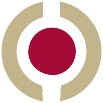 Putnam Consulting GroupConfident Giving • Dramatic ReturnKris Putnam-Walkerly, MSW, is a nationally recognized philanthropy advisor and president of Putnam Consulting Group, Inc.  Since 1999 she’s helped over 50 foundations and philanthropists strategically allocate and assess more than $300 million in grants and gifts to increase impact, share success, and advance mission. She provides experienced advising and coaching, strategy development, assessment and communications savvy to foundation leaders and individual philanthropists. Kris’ clients include Winthrop Rockefeller Foundation, Charles and Helen Schwab Foundation, Walton Family Foundation, Kate B. Reynolds Charitable Trust, The Annie E. Casey Foundation, David and Lucile Packard Foundation, Robert Wood Johnson Foundation, The California Endowment, The Cleveland Foundation, and dozens more. Kris is author of the highly acclaimed Philanthropy411 blog, Confident Giving® weekly newsletter, and Smart Philanthropy℠ podcast series, and she has more than 15,000 followers on Twitter. She also served as co-editor of the first edition of The Foundation Review dedicated to philanthropic consulting, and as the guest co-editor of Grants Managers Network's GMNsight journal focused on streamlining philanthropy. In addition to sharing her expertise with her clients, Kris also chairs the board of the National Network of Consultants to Grantmakers and serves on the board of the Community Foundation of Lorain County and the Advisory Committee of the Foundation Center in Cleveland. She lives with her husband and five children and stepchildren near Cleveland, Ohio (United States). You can reach Kris at kris@putnam-consulting.com or http://putnam-consulting.com 